Gruppe 3: Gedächtnis der EifelmaareAufgabe 3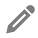 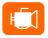 Beschrifte folgende Bilder aus der fünften Filmsequenz (TC 18:34–23:49) und erkläre stichwortartig die Folgen des Ausbruchs des Laacher See-Vulkans. 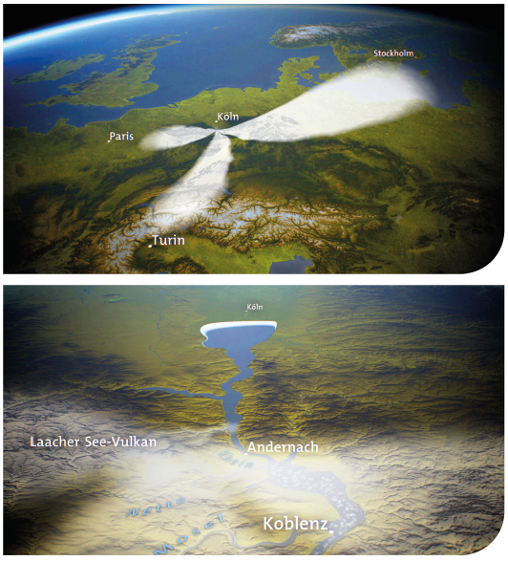 ____________________________________________________________________________________________________________________________________________________________________________________________________________________________________________________________________________________________________________________________________